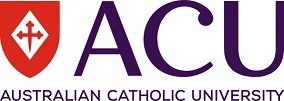 CONFIDENTIALAccess and Disability ServiceSUPPORTING DOCUMENTATION FORMA student seeking support from the Access and Disability Service must provide documentation from a health professional. This documentation, and consultation with an Access and Disability Advisor, will assist us in determining the educational adjustments, services and facilities that may be appropriate. It will be stored confidentially within the service, and not released except where required by law.Please see page 4 for a list of relevant medical/health professionals based on the diagnosis.
THIS SECTION TO BE COMPLETED BY THE STUDENT Student Authority for Provision of InformationI, (print your full name) …..…………………………………………………………………………………  Student ID: ……………………….give permission for the health professional to provide the information below and any attachments. Student Signature: …………………………………………………….……………………………………..  Date: …………………………………REMAINDER OF THIS FORM TO BE COMPLETED BY PROFESSIONAL ONLYMedical or health professional’s detailsREMAINDER OF THIS FORM TO BE COMPLETED BY PROFESSIONAL ONLYMedical or health professional’s detailsStudent name:Student name:Duration of professional’s (or practice’s) clinical history with student:    …………  years   …………monthsDuration of professional’s (or practice’s) clinical history with student:    …………  years   …………monthsProfessional’s name:Professional’s name:Qualifications/Title:Qualifications/Title:AHPRA provider number:Phone number:Address/Professional stamp:Professional’s signature:Date:          /              /Professional documentation – to be completed by the treating professional in discussion with the patient/student. Clinical / Provisional Diagnosis (based on relevant diagnostic criteria): ……………………………………………………………….If you are not the diagnosing health professional, confirm you have received written documentation with diagnosis from an appropriately qualified health professional: Date: ____________ Qualification: ____________Condition onset: …………………………………………….
How long has the student been under your care for this condition: ………………………………………………………………Ongoing, continuous     Ongoing, episodic     Temporary until ……………………………Mild                                   Moderate                  Severe            Clinical / Provisional Diagnosis (based on relevant diagnostic criteria):.………………….……………………………………………If you are not the diagnosing health professional, confirm you have received written documentation with diagnosis from an appropriately qualified health professional: Date: ____________ Qualification: ____________Condition onset: …………………………………………….
How long has the student been under your care for this condition: ………………………………………………………………Ongoing, continuous     Ongoing, episodic     Temporary until ……………………………Mild                                   Moderate                  Severe               Symptoms of condition(s): Treatment (including any therapy, medication, and side-effects):Educational impacts and reasonable adjustments: 
What are the possible impacts for the student in the learning environment?Educational impact of condition(s) (i.e. concentration, fatigue, memory):Reasonable adjustments: Please tick the reasonable adjustments for consideration.Assessment Extensions Exam Adjustments Attendance / Scheduling Clinical Practice/Professional Experience Placements Alternative Formats Assistive Technology/Equipment /Furniture Physical Access Learning environment requirements Other:________________________________________________________________________________________Documentation requirements based on diagnosis:Condition Approved diagnosing medical/health professional Medical (e.g. chronic fatigue syndrome, autoimmune disorders, diabetes)GP (with a clinical history with the patient)Relevant specialistPhysical Impairment (e.g. spinal cord injury, amputation, paraplegia)Relevant specialistGP (with a clinical history with the patient)HearingRegistered AudiologistNeurological (e.g. multiple sclerosis, Spina bifida, cerebral palsy, acquired brain injury)Relevant specialistGP (with a clinical history with the patient)Mental health condition (e.g. depression, anxiety, bipolar disorder, post-traumatic stress disorder)PsychiatristRegistered PsychologistGP (with a clinical history with the patient)VisionOphthalmologistRelevant specialistSpecialist vision testing service (e.g. Vision Australia)Temporary condition or injury (e.g. fractured limbs affecting mobility or capacity to write/type)Relevant specialistGP (with a clinical history with the patient)Learning disorders (e.g. dyslexia, information processing, dyscalculia, dysgraphia) Relevant specialist 
(see documentation guidelines for additional documentation requirements)Autism spectrum disorderPsychiatrist Registered Psychologist Relevant specialistGP (who has received medical documentation and can confirm diagnosis)Attention deficit (hyperactivity) disorder (ADHD/ADD)Psychiatrist Registered Psychologist Relevant specialistGP (who has received medical documentation and can confirm diagnosis)